Антикоррупционные мероприятия при осуществлении закупок1. В целях осуществления качественной работы, направленной на выявление личной заинтересованности работников при осуществлении закупок, которая приводит или может привести к конфликту интересов, руководитель Учреждения назначает ответственное лицо за работу по профилактике коррупционных правонарушений при осуществлении закупок, а в случае если такое лицо не назначено, непосредственно несет ответственность за работу по профилактике коррупционных правонарушений при осуществлении закупок в Учреждении.2. Руководитель Учреждения обеспечивает повышение квалификации ответственного лица за работу по профилактике коррупционных правонарушений при осуществлении закупок по дополнительной профессиональной программе по вопросам связанным с осуществлением закупок в соответствии с Федеральным законом от 5 апреля 2013 года N 44-ФЗ "О контрактной системе в сфере закупок товаров, работ, услуг для обеспечения государственных и муниципальных нужд" или Федеральным законом от 18 июля 2011 года N 223-ФЗ "О закупках товаров, работ, услуг отдельными видами юридических лиц".3. Деятельность ответственного лица за работу по профилактике коррупционных правонарушений при осуществлении закупок, разделена на общие профилактические мероприятия и аналитические мероприятия.Профилактические мероприятия:4. Ответственное лицо за работу по профилактике коррупционных правонарушений при осуществлении закупок, ежегодно определяет перечень  работников, участвующих в осуществлении закупки. К таким работникам могут относятся следующие (если применимо):1) руководитель заказчика;2) члены коллегиального органа по осуществлению закупок (например, члены приемочной комиссии, члены комиссии по осуществлению закупок (далее также - комиссия));3) должностные лица контрактной службы или контрактный управляющий;4) работники, заинтересованные в осуществлении закупки (например, работники, участвующие описании объекта закупки);5) иные лица, участвующие в осуществлении закупок.Должности,  замещаемые  указанными  категориями  лиц,  включаются  в  перечень  должностей,  при  замещении  которых служащие  (работники)  обязаны  представлять  сведения  о  своих  доходах, расходах, об имуществе и обязательствах имущественного характера, а также сведения  о  доходах,  расходах,  об  имуществе  и  обязательствах имущественного  характера  своих  супруги  (супруга)  и  несовершеннолетних детей (если применимо).5. Ответственное лицо за работу по профилактике коррупционных правонарушений при осуществлении закупок, не реже одного  раза  в  год  должен проводить консультативно-методические  совещания,  направленные  на  информирование работников, участвующих в осуществлении закупок, о следующем:1) понятия "конфликт интересов" и "личная заинтересованность";2)  обязанность  принимать  меры  по  предотвращению  и  урегулированию конфликта интересов;3)  положения  методических  рекомендаций  по  вопросам  привлечения  кответственности  должностных  лиц  за  непринятие  мер  по  предотвращению  и (или) урегулированию конфликта интересов, особое внимание при этом уделив обстоятельствам,  характеризующим  ситуации  в  качестве  конфликта интересов;4)  порядок  уведомления  о  возникновении  личной  заинтересованности  при исполнении  должностных  (служебных)  обязанностей,  которая  приводит  или может привести к конфликту интересов;5) ответственность за неисполнение указанной обязанности;6) иная признанная целесообразной к сообщению информация.Такая же  работа    проводится  с  лицами,  которым  впервые поручено осуществлять деятельность, связанную с закупками.Аналитические мероприятия:6.Ответственным лицом за работу по профилактике коррупционных правонарушений при осуществлении закупок проводится аналитическая работа.Для целей  организации  аналитической  работы  ответственное лицо за работу по профилактике коррупционных правонарушений при осуществлении закупок определяет критерии выбора закупок, в отношении которых уделяется  повышенное внимание.Указанные критерии основываются на следующих аспектах:-  размер  начальной  (максимальной)  цены  договора,  предметом  которого являются  поставка  товара,  выполнение  работы,  оказание  услуги  (далее  -контракт),  цена  контракта,  заключаемого  с  единственным  поставщиком (подрядчиком,  исполнителем),  начальная  сумма  цен  единиц  товара,  работы, услуги;-  коррупционная  емкость  предмета  (сферы)  закупки  (строительство  (в  том числе жилищное), здравоохранение и т.д.);-  частота  заключаемых  контрактов  с  одним  и  тем  же  поставщиком (подрядчиком,  исполнителем),  в  части  возможного  установления неформальных  связей  между  конечным  выгодоприобретателем-служащим работником и представителем поставщика (подрядчика, исполнителя);- иные применимые аспекты.7.Ответственное лицо за работу по профилактике коррупционных правонарушений при осуществлении закупок проводит анализ соблюдения  положений  законодательства  Российской Федерации  о  противодействии  коррупции,  который  основывается  на следующем:-  абсолютный  анализ  всех  работников,  участвующих  в закупочной деятельности, а также всех участников закупки;-  абсолютный  анализ  всех  работников,  участвующих  в закупочной  деятельности,  а  также  всех  поставщиков  (подрядчиков, исполнителей), определенных по результатам закупок;-  выборочный  анализ  работников,  участвующих  в  закупочной деятельности,  а  также  участников  закупки;-  выборочный анализ  работников,  участвующих  в  закупочной деятельности,  а  также  поставщиков  (подрядчиков,  исполнителей), определенных  по  результатам  закупок;-  выборочный анализ работников,  участвующих  в  закупочной деятельности,  а  также  участников  закупки  в  связи  с  поступившей  в  орган (организацию)  информацией  от физических  или юридических  лиц,  в  том  числе иных органов;- иные основания для проведения анализа.8.В целях  выявления  личной  заинтересованности  ответственное лицо за работу по профилактике коррупционных правонарушений при осуществлении закупок уделяет особое внимание  анализу  поступающих  в Учреждение  и  содержащих замечания  писем  уполномоченных  органов  (например,  ФАС  России,  Счетной палаты Российской Федерации, Федерального казначейства).Анализу  в  том  числе  подлежит  информация,  поступившая  в  связи  с проведенным  общественным  контролем  гражданами  и  общественными объединениями  и  объединениями  юридических  лиц,  а  также  информация, поступившая  от  указанных  и  иных  субъектов  в  порядке,  предусмотренномположениями Федерального  закона  от  2  мая  2006  г.  N  59-ФЗ  "О  порядке рассмотрения обращений граждан Российской Федерации".Аналитические мероприятия в отношении работников, участвующих в закупке9.По результатам определения круга работников и участников закупки  (поставщиков  (подрядчиков,  исполнителей)),  в  отношении  которых проводится  анализ,  ответственное лицо за работу по профилактике коррупционных правонарушений при осуществлении закупок    осуществляет  сбор  применимой  информации, которая  может  содержать  признаки  наличия  у  работника  личной заинтересованности при осуществлении закупок.10.В  целях  выявления  личной  заинтересованности  работников,  которая  приводит  или  может  привести  к  конфликту  интересов, ответственное лицо за работу по профилактике коррупционных правонарушений при осуществлении закупок обобщает  имеющуюся  информацию  о  работнике,  его  близких родственниках  (если  применимо),  например,  информацию,  содержащуюся  в следующих документах:1) трудовая книжка;2)  анкета,  подлежащая  представлению  в орган местного  самоуправления,  аппарат  избирательной  комиссии  муниципального образования  гражданином  Российской  Федерации,  изъявившим  желание участвовать  в  конкурсе  на  замещение  вакантной  должности  муниципальной  службы  Российской  Федерации,  поступающим  на муниципальную  службу  в  Российской  Федерации,  форма  которой  утверждена распоряжением  Правительства  Российской  Федерации  от  26  мая  2005  г.  N 667-р;3) личная карточка работника;4)  форма  представления  сведений  об  адресах  сайтов  и  (или)  страниц сайтов  в  информационно-телекоммуникационной  сети  "Интернет",  на  которых муниципальным  служащим, гражданином Российской Федерации, претендующим на замещение должности муниципальной  службы,  размещались  общедоступная  информация,  а  также данные,  позволяющие  его  идентифицировать,  утвержденная распоряжениемПравительства Российской Федерации от 28 декабря 2016 г. N 2867-р;5)  сведения  о  доходах,  расходах,  об  имуществе  и  обязательствах имущественного характера;6)  иная  информация,  в  том  числе  содержащаяся  в  личном  деле  служ работника.11.Ответственное лицо за работу по профилактике коррупционных правонарушений при осуществлении закупок проводит  ежегодную  актуализацию информации, находящейся в личном деле работника.12.Ответственное лицо за работу по профилактике коррупционных правонарушений при осуществлении закупок может  проводить  беседы  со  работниками с  их  согласия, получать  от  них  с  их  согласия  необходимые  пояснения,  а  также  получать  от органов  (организаций)  информацию  о  соблюдении  работниками требований  к  служебному  поведению  (за  исключением  информации, содержащей  сведения,  составляющие  государственную,  банковскую, налоговую  или  иную  охраняемую  законом  тайну),  в  том  числе  требования  о предотвращении  или  урегулировании  конфликта  интересов,  изучать представленные  гражданами  или  работниками  сведения,  иную полученную  информацию.13.Ответственное лицо за работу по профилактике коррупционных правонарушений при осуществлении закупок организовывает  добровольное ежегодное  представление  работниками,  участвующими  в осуществлении закупок, декларации о возможной личной заинтересованности.Типовая  форма  для  декларирования  работниками  о  возможной личной  заинтересованности  приведена  в  Приложении 1.На основании  указанных  действий  ответственное лицо за работу по профилактике коррупционных правонарушений при осуществлении закупок  сформировывает  профиль работника, участвующего в закупочной деятельности.Аналитические мероприятия в отношении участников закупок.14.Аналогичный  профиль  может  быть  сформирован  в  отношении участников  закупок,  в  том  числе  определенным  по  результатам  закупок поставщикам (подрядчикам, исполнителям).15. В этой  связи  с  учетом  положений  законодательства Российской  Федерации  ответственное лицо за работу по профилактике коррупционных правонарушений при осуществлении закупокобеспечивается доступом  кнеобходимой  для  составления  такого  профиля  информации  (например,  порешению руководителя Учреждения).16.Информация  об  участниках  закупки,  в  том  числе  о  поставщиках (подрядчиках,  исполнителях),  можно  получить  как  непосредственно  от структурных  подразделений  Учреждений,  участвующих  в определении  поставщика  (подрядчика,  исполнителя),  так  и  из  данных, размещенных в Единой информационной системе в сфере закупок по адресу в информационно-телекоммуникационной сети "Интернет": http://zakupki .gov.ru/.17.Анализу  и  обобщению  для  формирования  профиля  подлежит следующая информация (если применимо):1)  наименование,  фирменное  наименование  (при  наличии),  место нахождения  (для  юридического  лица),  почтовый  адрес  участника  закупки,идентификационный  номер  налогоплательщика  (при  наличии)  учредителей,членов  коллегиального  исполнительного  органа,  лица,  исполняющего  функцииединоличного  исполнительного  органа  участника  закупки,  фамилия,  имя,отчество  (при  наличии),  паспортные  данные,  место  жительства  (для физического лица), номер контактного телефона;2)  выписка  из  единого  государственного  реестра  юридических  лиц  или засвидетельствованная  в  нотариальном  порядке  копия  такой  выписки  (дляюридического  лица),  выписка  из  единого  государственного  реестра индивидуальных  предпринимателей  или  засвидетельствованная  в нотариальном  порядке  копия  такой  выписки  (для  индивидуального предпринимателя),  копии  документов,  удостоверяющих  личность  (для  иного физического  лица),  надлежащим  образом  заверенный  перевод  на  русскийязык  документов  о  государственной  регистрации  юридического  лица  или физического  лица  в  качестве  индивидуального  предпринимателя  в соответствии  с  законодательством  соответствующего  государства  (для иностранного лица);3)  документ,  подтверждающий  полномочия  лица  на  осуществление действий  от  имени  участника  закупки  -  юридического  лица  (копия  решения  оназначении  или  об  избрании  либо  копия  приказа  о  назначении  физического лица  на  должность,  в  соответствии  с  которыми  такое  физическое  лицообладает правом действовать от имени участника закупки без доверенности),и иные связанные с данной обязанностью документы;4)  копии учредительных документов  участника  закупки  (для  юридического лица);5) иные представленные участником закупки документы.18.В случае, если  ответственным лицом за работу по профилактике коррупционных правонарушений при осуществлении закупок  выявлено  нарушение участником  закупки  требования,  установленного пунктом  9  части  1  статьи  31 Федерального  закона  N  44-ФЗ,  то  об  указанном  факте  незамедлительно  информируется  руководитель  заказчика  и  (или) комиссия.19.В случае  выявления  ответственным лицом за работу по профилактике коррупционных правонарушений при осуществлении закупок  конфликта  интересов  в  соответствии  положением  о  закупке,  то  об  указанном  факте  также  незамедлительно  информируется  руководитель  заказчика  и  (или) комиссия.20.Если  выбранный  способ  определения  поставщика  (подрядчика, исполнителя)  предусматривает  запрос  котировок  или  запрос  предложений  и (или)  выбранный  способ  относится  к  категории  закрытых  ответственному лицу за работу по профилактике коррупционных правонарушений при осуществлении закупок    проводится анализ  информации  об  участниках  закупки,  которым  направлены соответствующие  запросы  или  которые  допущены  для  участия  в  закрытом способе определения поставщика (подрядчика, исполнителя).Аналогично ответственное лицо за работу по профилактике коррупционных правонарушений при осуществлении закупок проводит анализ информации о единственном поставщике (подрядчике, исполнителе).Для получения иной информации  об  участниках  закупки  для  целей выявления  личной  заинтересованности  работников,  могут  быть использованы ресурсы  из  информационно-телекоммуникационной  сети  "Интернет", например,    анализ  сведений,  доступных  на  электронном сервисе  "Прозрачный  бизнес",  размещенном  по  адресу:  https://pb.nalog.ru/,  а также посредством использования различных агрегаторов информации.Анализ профилей работников и участников  закупок, полученных по результатам аналитической работы21.По результатам  составления  профилей  работников, участвующих  в  осуществлении  закупки,  а  также  профилей  участников  закупок ответственное лицо за работу по профилактике коррупционных правонарушений при осуществлении закупок осуществляет  перекрестный  анализ  имеющейся  в  его распоряжении  информации  для  целей  выявления  личной  заинтересованности работников.22.Для выявления  фактов,  свидетельствующих  о  возможном  наличии личной  заинтересованности  у  работников,  участвующих  в осуществлении  закупки,  ответственным лицом за работу по профилактике коррупционных правонарушений  может  быть  проанализирована  документация,  связанная  с осуществлением  закупки,  в  том  числе  документация,  связанная  с планированием закупки.Соответствующая информация  может  быть  получена  из  Единой информационной  системы  в  сфере  закупок  по  адресу  в  информационно-телекоммуникационной  сети  "Интернет":  http://zakupki .gov .ru/.Оценка знаний по вопросам противодействия коррупцииЛицо ответственное за работу по профилактике коррупционных правонарушений в Учреждении проводит ежегодную  добровольную оценку  знаний  работниковв целом, либо отдельно работников участвующих в закупках по  вопросам,  связанным  с соблюдением  служащими  (работниками)  ограничений  и  запретов,  требований о  предотвращении  или  урегулировании  конфликта  интересов,  исполнения  имиобязанностей,  установленных Федеральным  законом  N  273-ФЗ  и  другими федеральными  законами,  особое  внимание  при  этом  уделяется  вопросам, связанным  с  личной  заинтересованностью,  которая  влияет  или  может повлиять  на  надлежащее,  объективное  и  беспристрастное  осуществлениезакупок.Указанная оценка знаний проводиться  в  форме  тестирования  с перечнем открытых и закрытых вопросов.23. Антикоррупционная работа в отношении муниципальных служащих и иная работа в соответствии с законодательством о противодействии коррупцииВ случае если в штате Учреждения имеются работники являющиеся муниципальными служащими, Учреждение обеспечивает: организацию контроля за соблюдением муниципальным служащим запретов и ограничений установленных в Федеральном законе от 25.12.2008 N 273-ФЗ "О противодействии коррупции";организацию проверки достоверности представляемых гражданином персональных данных и иных сведений при поступлении на муниципальную службу, а также оформление допуска установленной формы к сведениям, составляющим государственную тайну;организацию проверки сведений о доходах, об имуществе и обязательствах имущественного характера муниципальных служащих, а также соблюдения связанных с муниципальной службой ограничений, которые установлены статьей 10 Закона Оренбургской области от 10.10.2007 N 1611/339-IV-ОЗ "О муниципальной службе в Оренбургской области";организацию контроля за соответствием расходов муниципального служащего, его супруги (супруга) и несовершеннолетних детей их доходам;организацию работы по ознакомлению муниципальных служащих  об обязанностях, запретах и ограничений установленных в Федеральном законе от 25.12.2008 N 273-ФЗ "О противодействии коррупции" и Федеральном законе от 02.03.2007 N 25-ФЗ "О муниципальной службе в Российской Федерации"организацию работы по размещению сведений о доходах, об имуществе и обязательствах имущественного характера муниципальных служащих на официальном сайте Учреждения;организацию работы по расследованию нарушений муниципальными служащими запретов и ограничений установленных в Федеральном законе от 25.12.2008 N 273-ФЗ "О противодействии коррупции" и по привлечению к дисциплинарной ответственности за антикоррупционные нарушения;организацию работы по правовой и антикоррупционной экспертизе проектов нормативных правовых актов, положений, регламентов, соглашений, договоров;организацию работы по повышению квалификации по основам антикоррупционного законодательства, лиц в первые поступивших на муниципальную службу.Приложение 1В __________________________________________________________________(наименование Учреждения) От ______________________________________________                                                                                          (Ф.И.О., должность)                                                                                                     Декларация о возможной личной заинтересованностиНастоящая декларация носит строго конфиденциальный характер и предназначена исключительно для внутреннего пользования. Содержание декларациинеподлежитраскрытиюкаким-либотретьимсторонаминеможет быть использовано ими в иных целях, кроме выявления личной заинтересованностиподразделениемпопрофилактикекоррупционныхииных правонарушений государственного органа, органа местного самоуправления или организации (ответственными должностнымилицами).Необходимовнимательноознакомитьсясприведенныминижевопросамии ответить "да" или "нет" на каждый из них (допускается также указывать символ "+", "v" и проч.). Ответ "да" необязательно означает наличие личной заинтересованности, но выявляет вопрос, заслуживающий дальнейшего обсуждения и рассмотрения. Необходимо дать разъяснения ко всемответам "да"вместе,отведенномвконцеразделаформы.Понятие "родственники", используемое в Декларации, включает таких Ваших родственников, как родители (в том числе приемные), супруг(супруга) (в том числе бывший (бывшая)), дети (в том числе приемные), братья, сестры, супруги братьев и сестер, а также братья, сестры, родители, дети супруга (супруги), супруги детей.Перед заполнением настоящей декларации мне разъяснено следующее:содержание понятий "конфликт интересов" и "личная заинтересованность";обязанность принимать меры по предотвращению и урегулированию конфликтаинтересов;порядок уведомления о возникновении личной заинтересованности при исполнении должностных (служебных) обязанностей, которая приводит или может привести к конфликтуинтересов;ответственность за неисполнение указаннойобязанности.Понятие "родственники", используемое в Декларации, включает таких Ваших родственников, как родители (в том числе приемные), супруг(супруга) (в том числе бывший (бывшая)), дети (в том числе приемные), братья, сестры, супруги братьев и сестер, а также братья, сестры, родители, дети супруга (супруги), супруги детей.Перед заполнением настоящей декларации мне разъяснено следующее:содержание понятий "конфликт интересов" и "личная заинтересованность";обязанность принимать меры по предотвращению и урегулированию конфликтаинтересов;порядок уведомления о возникновении личной заинтересованности при исполнении должностных (служебных) обязанностей, которая приводит или может привести к конфликтуинтересов;ответственность за неисполнение указаннойобязанности."	"	20	г.(подпись и Ф.И.О. лица, представляющего сведения)Бенефициар - физическое лицо, которое в конечном счете прямо или косвенно (через третьих лиц) владеет (имеет преобладающее участие более 25 процентов в капитале) клиентом - юридическим лицом либо имеет возможность контролировать действия клиента.Если Вы ответили "да" на любой из вышеуказанных вопросов, просьба изложить ниже информацию (пояснения) для рассмотрения и оценки обстоятельств (с соблюдением законодательства Российской Федерации, в частности, положений законодательства о персональных данных).Настоящим подтверждаю, что:- данная декларация заполнена мною добровольно и с моего согласия;- я прочитал и понял все вышеуказанные вопросы;	- мои ответы и любая пояснительная информация являются полными, правдивыми и правильными.        «_______»_________ 202__ г.                                 __________________(подпись лица  представляющего декларацию)		«______»__________202__г.                                ____________________ (подпись лица принявшего декларацию)ДАНЕТЯвляетесь ли Вы или Ваши родственники членами органовуправления(советадиректоров,правления) или	исполнительными	руководителями (директорами, заместителями директоровт.п.)Собираетесь ли Вы или Ваши родственники стать членами органов управления или исполнительными руководителями, работниками, советниками, консультантами,агентамиилидовереннымилицами (как на основе трудового, так и на основе гражданско-правовогодоговора)  в течение ближайшего календарногогодаВладеете ли Вы или Ваши родственники прямо иликак  бенефициар акциями (долями, паями) или любыми другими финансовымиинструментами какой-либоорганизации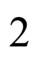 Собираетесь ли Вы или Ваши родственники стать владельцем акций (долей, паев) или любых других финансовых инструментов в течение ближайшего календарного года в какой-либоорганизацииИмеете ли Вы или Ваши родственники какие-либо имущественные обязательства перед какой-либо организациейСобираетесь ли Вы или Ваши родственники принять на себя какие-либо имущественные обязательства перед какой-либо из организаций в течение ближайшего календарного годаПользуетесь имуществом, организации	ли	Вы	или	Ваши принадлежащим	родственники какой-либоСобираетесь ли Вы или Ваши родственники пользоваться в течение ближайшего календарного года имуществом, принадлежащим какой-либо организацииИзвестно ли Вам о каких-либо иных обстоятельствах, не указанных выше,которые свидетельствуютоличнойзаинтересованностиили могут создать впечатление, что Вы принимаете решения	под	воздействием	личной заинтересованности